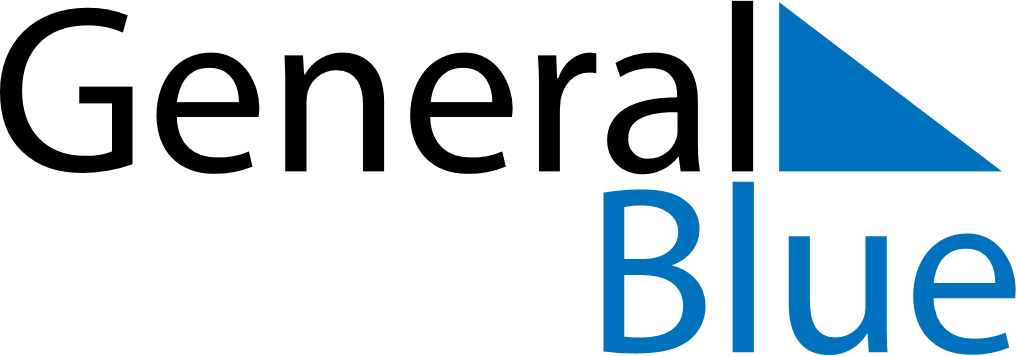 June 2024June 2024June 2024June 2024June 2024June 2024June 2024Klaksvik, Nordoyar, Faroe IslandsKlaksvik, Nordoyar, Faroe IslandsKlaksvik, Nordoyar, Faroe IslandsKlaksvik, Nordoyar, Faroe IslandsKlaksvik, Nordoyar, Faroe IslandsKlaksvik, Nordoyar, Faroe IslandsKlaksvik, Nordoyar, Faroe IslandsSundayMondayMondayTuesdayWednesdayThursdayFridaySaturday1Sunrise: 3:50 AMSunset: 10:58 PMDaylight: 19 hours and 8 minutes.23345678Sunrise: 3:48 AMSunset: 11:00 PMDaylight: 19 hours and 12 minutes.Sunrise: 3:46 AMSunset: 11:02 PMDaylight: 19 hours and 16 minutes.Sunrise: 3:46 AMSunset: 11:02 PMDaylight: 19 hours and 16 minutes.Sunrise: 3:44 AMSunset: 11:04 PMDaylight: 19 hours and 19 minutes.Sunrise: 3:43 AMSunset: 11:06 PMDaylight: 19 hours and 23 minutes.Sunrise: 3:41 AMSunset: 11:08 PMDaylight: 19 hours and 26 minutes.Sunrise: 3:40 AMSunset: 11:10 PMDaylight: 19 hours and 29 minutes.Sunrise: 3:39 AMSunset: 11:11 PMDaylight: 19 hours and 32 minutes.910101112131415Sunrise: 3:37 AMSunset: 11:13 PMDaylight: 19 hours and 35 minutes.Sunrise: 3:36 AMSunset: 11:14 PMDaylight: 19 hours and 38 minutes.Sunrise: 3:36 AMSunset: 11:14 PMDaylight: 19 hours and 38 minutes.Sunrise: 3:35 AMSunset: 11:16 PMDaylight: 19 hours and 40 minutes.Sunrise: 3:34 AMSunset: 11:17 PMDaylight: 19 hours and 42 minutes.Sunrise: 3:34 AMSunset: 11:18 PMDaylight: 19 hours and 44 minutes.Sunrise: 3:33 AMSunset: 11:19 PMDaylight: 19 hours and 46 minutes.Sunrise: 3:32 AMSunset: 11:20 PMDaylight: 19 hours and 47 minutes.1617171819202122Sunrise: 3:32 AMSunset: 11:21 PMDaylight: 19 hours and 49 minutes.Sunrise: 3:32 AMSunset: 11:22 PMDaylight: 19 hours and 50 minutes.Sunrise: 3:32 AMSunset: 11:22 PMDaylight: 19 hours and 50 minutes.Sunrise: 3:31 AMSunset: 11:23 PMDaylight: 19 hours and 51 minutes.Sunrise: 3:31 AMSunset: 11:23 PMDaylight: 19 hours and 51 minutes.Sunrise: 3:31 AMSunset: 11:23 PMDaylight: 19 hours and 51 minutes.Sunrise: 3:32 AMSunset: 11:24 PMDaylight: 19 hours and 52 minutes.Sunrise: 3:32 AMSunset: 11:24 PMDaylight: 19 hours and 51 minutes.2324242526272829Sunrise: 3:32 AMSunset: 11:24 PMDaylight: 19 hours and 51 minutes.Sunrise: 3:33 AMSunset: 11:24 PMDaylight: 19 hours and 50 minutes.Sunrise: 3:33 AMSunset: 11:24 PMDaylight: 19 hours and 50 minutes.Sunrise: 3:34 AMSunset: 11:24 PMDaylight: 19 hours and 49 minutes.Sunrise: 3:34 AMSunset: 11:23 PMDaylight: 19 hours and 48 minutes.Sunrise: 3:35 AMSunset: 11:23 PMDaylight: 19 hours and 47 minutes.Sunrise: 3:36 AMSunset: 11:22 PMDaylight: 19 hours and 45 minutes.Sunrise: 3:37 AMSunset: 11:21 PMDaylight: 19 hours and 44 minutes.30Sunrise: 3:38 AMSunset: 11:21 PMDaylight: 19 hours and 42 minutes.